VERSÃO: 06VERSÃO: 06VERSÃO: 06VERSÃO: 06VERSÃO: 06VERSÃO: 06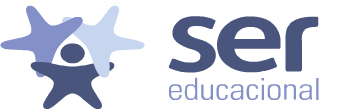 HORÁRIO DE AULACódigo: CCG-FOR-01HORÁRIO DE AULAAprovado por: Diretora AcadêmicaCURSO:ENFERMAGEMENFERMAGEMENFERMAGEMENFERMAGEMENFERMAGEMENFERMAGEMENFERMAGEMENFERMAGEMENFERMAGEMSEMESTRELETIVO:2023.1PERIODO:2°2°2°TURMA:TURMA:11TURNO:NOTURNOBLOCO:AHORÁRIOHORÁRIOSEGUNDASEGUNDATERÇATERÇATERÇAQUARTAQUARTAQUINTASEXTASABADO18:30 às 19:2018:30 às 19:20ATIVIDADES PRÁTICAS DE EXTENSÃO -Prof. Bruno SantosATIVIDADES PRÁTICAS DE EXTENSÃO -Prof. Bruno Santos19:20 às 20:1019:20 às 20:10CITOLOGIA, HISTOLOGIA E EMBRIOLOGIA -Prof. Rosa NubiaCITOLOGIA, HISTOLOGIA E EMBRIOLOGIA -Prof. Rosa NubiaFISIOLOGIA HUMANA -Fernanda AntoneliFISIOLOGIA HUMANA -Fernanda AntoneliFISIOLOGIA HUMANA -Fernanda AntoneliATIVIDADES PRÁTICAS DE EXTENSÃO -Prof. Bruno SantosATIVIDADES PRÁTICAS DE EXTENSÃO -Prof. Bruno SantosBIOQUÍMICA HUMANA – Prof. Mario LuanGENÉTICA HUMANA -Prof. Germana 20:20 às 21:1020:20 às 21:10CITOLOGIA, HISTOLOGIA E EMBRIOLOGIA -Prof. Rosa NubiaCITOLOGIA, HISTOLOGIA E EMBRIOLOGIA -Prof. Rosa NubiaFISIOLOGIA HUMANA -Fernanda AntoneliFISIOLOGIA HUMANA -Fernanda AntoneliFISIOLOGIA HUMANA -Fernanda AntoneliANATOMIA HUMANA- Prof Ayslon PaulinoANATOMIA HUMANA- Prof Ayslon PaulinoBIOQUÍMICA HUMANA – Prof. Mario LuanGENÉTICA HUMANA -Prof. Germana21:10 às 22:0021:10 às 22:00CITOLOGIA, HISTOLOGIA E EMBRIOLOGIA -AVACITOLOGIA, HISTOLOGIA E EMBRIOLOGIA -AVAFISIOLOGIA HUMANA -Fernanda AntoneliFISIOLOGIA HUMANA -Fernanda AntoneliFISIOLOGIA HUMANA -Fernanda AntoneliANATOMIA HUMANA- Prof Ayslon PaulinoANATOMIA HUMANA- Prof Ayslon PaulinoBIOQUÍMICA HUMANA – AVAGENÉTICA HUMANA -AVAINTERVALO:INTERVALO:20:10às20:20HORÁRIO DE AULACódigo: CCG-FOR-01HORÁRIO DE AULAAprovado por: Diretora AcadêmicaCURSO:CURSO:ENFERMAGEMENFERMAGEMENFERMAGEMENFERMAGEMENFERMAGEMENFERMAGEMENFERMAGEMENFERMAGEMENFERMAGEMSEMESTRELETIVO:2022.2PERIODO:PERIODO:3°3°TURMA:TURMA:TURMA:11TURNO:MATUTINOBLOCO:AHORÁRIOSEGUNDASEGUNDASEGUNDASEGUNDATERÇATERÇATERÇAQUARTAQUARTAQUINTASEXTASABADO07:30 às 08:2008:20 às 09:10MICROBIOLOGIA E IMUNOLOGIA -Prof. KellysonMICROBIOLOGIA E IMUNOLOGIA -Prof. KellysonMICROBIOLOGIA E IMUNOLOGIA -Prof. KellysonPATOLOGIA - Prof Fernanda AntoneliPATOLOGIA - Prof Fernanda AntoneliPARASITOLOGIA – Prof. Rosa Núbia EPIDEMIOLOGIA -Prof. Elane09:10 às 10:00MICROBIOLOGIA E IMUNOLOGIA -Prof. KellysonMICROBIOLOGIA E IMUNOLOGIA -Prof. KellysonMICROBIOLOGIA E IMUNOLOGIA -Prof. KellysonPATOLOGIA - Prof Fernanda AntoneliPATOLOGIA - Prof Fernanda AntoneliPARASITOLOGIA – Prof. Rosa NúbiaEPIDEMIOLOGIA -Prof. Elane10:10 às 11:00MICROBIOLOGIA E IMUNOLOGIA -Prof. KellysonMICROBIOLOGIA E IMUNOLOGIA -Prof. KellysonMICROBIOLOGIA E IMUNOLOGIA -Prof. KellysonPATOLOGIA - AVAPATOLOGIA - AVAPARASITOLOGIA – Prof. Rosa NúbiaEPIDEMIOLOGIA -AVA11:00 às 11:50INTERVALO:10:1010:10às10:2010:20HORÁRIO DE AULACódigo: CCG-FOR-01HORÁRIO DE AULAAprovado por: Diretora AcadêmicaCURSO:ENFERMAGEMENFERMAGEMENFERMAGEMENFERMAGEMENFERMAGEMENFERMAGEMENFERMAGEMENFERMAGEMENFERMAGEMSEMESTRELETIVO:2023.1PERIODO:4°4°4°TURMA:TURMA:11TURNO:NOTURNOBLOCO:AHORÁRIOHORÁRIOSEGUNDASEGUNDATERÇATERÇATERÇAQUARTAQUARTAQUINTASEXTASABADO18:30 às 19:2018:30 às 19:20LEGISLAÇÃO E EXERCÍCIO PROFISSIONAL -Prof. ClaúdioLEGISLAÇÃO E EXERCÍCIO PROFISSIONAL -Prof. ClaúdioVIGILANCIA EM SAÚDE -Prof. AndrezaTÓPICOS INTEGRADORES I -Prof. Laudinete19:20 às 20:1019:20 às 20:10SEMIOLOGIA -AVASEMIOLOGIA -AVASEMIOLOGIA -AVALEGISLAÇÃO E EXERCÍCIO PROFISSIONAL -Prof. ClaúdioLEGISLAÇÃO E EXERCÍCIO PROFISSIONAL -Prof. ClaúdioVIGILANCIA EM SAÚDE -Prof. AndrezaTÓPICOS INTEGRADORES I -Prof. Laudinete20:20 às 21:1020:20 às 21:10SEMIOLOGIA -Prof. Janaina Batista/ClaudioSEMIOLOGIA -Prof. Janaina Batista/ClaudioSEMIOLOGIA -Prof. Janaina Batista/ClaudioFARMACOLOGIA- Prof Kellyson LopesFARMACOLOGIA- Prof Kellyson LopesANATOMIA APLICADA A ENFERMAGEM -Prof. Ayslon PaulinoALIMENTAÇÃO E NUTRIÇÃO PARA O CUIDADO -Prof. Bruno Santos21:10 às 22:0021:10 às 22:00SEMIOLOGIA -Prof. Janaina Batista/ClaudioSEMIOLOGIA -Prof. Janaina Batista/ClaudioSEMIOLOGIA -Prof. Janaina Batista/ClaudioFARMACOLOGIA- Prof K.ellyson LopesFARMACOLOGIA- Prof K.ellyson LopesANATOMIA APLICADA A ENFERMAGEM -Prof. Ayslon PaulinoALIMENTAÇÃO E NUTRIÇÃO PARA O CUIDADO -Prof. Bruno SantosINTERVALO:INTERVALO:20:10às20:20HORÁRIO DE AULACódigo: CCG-FOR-01HORÁRIO DE AULAAprovado por: Diretora AcadêmicaCURSO:CURSO:ENFERMAGEMENFERMAGEMENFERMAGEMENFERMAGEMENFERMAGEMENFERMAGEMENFERMAGEMENFERMAGEMENFERMAGEMSEMESTRELETIVO:2023.1PERIODO:PERIODO:5°5°TURMA:TURMA:TURMA:11TURNO:MATUTINOBLOCO:AHORÁRIOSEGUNDASEGUNDASEGUNDASEGUNDATERÇATERÇATERÇAQUARTAQUARTAQUINTASEXTASABADO07:30 às 08:20CUIDADO INTEGRAL À SAÚDE DO ADULTO I- AVACUIDADO INTEGRAL À SAÚDE DO ADULTO I- AVASEMIOTECNICA -AVACONHECIMENTO E METODO DOS CUIDADO EM ENFERMAGEM – Prof. Andreza08:20 às 09:10PSICOLOGIA APLICADA AO CUIDADO -AVAPSICOLOGIA APLICADA AO CUIDADO -AVAPSICOLOGIA APLICADA AO CUIDADO -AVACUIDADO INTEGRAL À SAÚDE DO ADULTO I- Prof KellysonCUIDADO INTEGRAL À SAÚDE DO ADULTO I- Prof KellysonSEMIOTECNICA -Prof. ShirleyCONHECIMENTO E METODO DOS CUIDADO EM ENFERMAGEM – Prof. Andreza09:10 às 10:00PSICOLOGIA APLICADA AO CUIDADO -Prof. ViniciusPSICOLOGIA APLICADA AO CUIDADO -Prof. ViniciusPSICOLOGIA APLICADA AO CUIDADO -Prof. ViniciusCUIDADO INTEGRAL À SAÚDE DO ADULTO I- Prof Kellyson CUIDADO INTEGRAL À SAÚDE DO ADULTO I- Prof Kellyson SEMIOTECNICA -Prof. ShirleyCONHECIMENTO E METODO DOS CUIDADO EM ENFERMAGEM – Prof. Andreza10:10 às 11:00PSICOLOGIA APLICADA AO CUIDADO -Prof. ViniciusPSICOLOGIA APLICADA AO CUIDADO -Prof. ViniciusPSICOLOGIA APLICADA AO CUIDADO -Prof. ViniciusCUIDADO INTEGRAL À SAÚDE DO ADULTO I- Prof KellysonCUIDADO INTEGRAL À SAÚDE DO ADULTO I- Prof KellysonSEMIOTECNICA -Prof. ShirleyCONHECIMENTO E METODO DOS CUIDADO EM ENFERMAGEM – AVA11:00 às 11:50INTERVALO:10:0010:00às10:1010:10HORÁRIO DE AULACódigo: CCG-FOR-01HORÁRIO DE AULAAprovado por: Diretora AcadêmicaCURSO:ENFERMAGEMENFERMAGEMENFERMAGEMENFERMAGEMENFERMAGEMENFERMAGEMENFERMAGEMENFERMAGEMENFERMAGEMENFERMAGEMENFERMAGEMSEMESTRELETIVO:2023.1PERIODO:6°6°6°TURMA:TURMA:11TURNO:TURNO:NOTURNONOTURNOBLOCO:AHORÁRIOHORÁRIOSEGUNDASEGUNDATERÇATERÇATERÇAQUARTAQUARTAQUINTAQUINTASEXTASEXTASABADO18:30 às 19:2018:30 às 19:20TÓPICOS INTEGRADORES II -Prof. Janaina BatistaTÓPICOS INTEGRADORES II -Prof. Janaina BatistaTÓPICOS INTEGRADORES II -Prof. Janaina BatistaCUIDADO INTEGRAL À SAÚDE DO ADULTO II -AVACUIDADO INTEGRAL À SAÚDE DO ADULTO II -AVACENTRO CIRÚRGICO E CME -AVACENTRO CIRÚRGICO E CME -AVACUIDADO INTEGRAL À SAÚDE DA MULHER- Prof AVACUIDADO INTEGRAL À SAÚDE DA MULHER- Prof AVA19:20 às 20:1019:20 às 20:10TÓPICOS INTEGRADORES II -Prof. Janaina BatistaTÓPICOS INTEGRADORES II -Prof. Janaina BatistaTÓPICOS INTEGRADORES II -Prof. Janaina BatistaCUIDADO INTEGRAL À SAÚDE DO ADULTO II -LaudineteCUIDADO INTEGRAL À SAÚDE DO ADULTO II -LaudineteCENTRO CIRÚRGICO E CME -Prof. ShirleyCENTRO CIRÚRGICO E CME -Prof. ShirleyCUIDADO INTEGRAL À SAÚDE DA MULHER- Prof AyslonCUIDADO INTEGRAL À SAÚDE DA MULHER- Prof Ayslon20:20 às 21:1020:20 às 21:10CUIDADO INTEGRAL À SAÚDE DO ADOLESCENTE – Prof. ElaneCUIDADO INTEGRAL À SAÚDE DO ADOLESCENTE – Prof. ElaneCUIDADO INTEGRAL À SAÚDE DO ADOLESCENTE – Prof. ElaneCUIDADO INTEGRAL À SAÚDE DO ADULTO II -LaudineteCUIDADO INTEGRAL À SAÚDE DO ADULTO II -LaudineteCENTRO CIRÚRGICO E CME -Prof. ShirleyCENTRO CIRÚRGICO E CME -Prof. ShirleyCUIDADO INTEGRAL À SAÚDE DA MULHER- Prof AyslonCUIDADO INTEGRAL À SAÚDE DA MULHER- Prof Ayslon21:10 às 22:0021:10 às 22:00CUIDADO INTEGRAL À SAÚDE DO ADOLESCENTE – Prof. ElaneCUIDADO INTEGRAL À SAÚDE DO ADOLESCENTE – Prof. ElaneCUIDADO INTEGRAL À SAÚDE DO ADOLESCENTE – Prof. ElaneCUIDADO INTEGRAL À SAÚDE DO ADULTO II -LaudineteCUIDADO INTEGRAL À SAÚDE DO ADULTO II -LaudineteCENTRO CIRÚRGICO E CME -Prof. ShirleyCENTRO CIRÚRGICO E CME -Prof. ShirleyCUIDADO INTEGRAL À SAÚDE DA MULHER- Prof AyslonCUIDADO INTEGRAL À SAÚDE DA MULHER- Prof AyslonINTERVALO:INTERVALO:20:10às20:20HORÁRIO DE AULACódigo: CCG-FOR-01HORÁRIO DE AULAAprovado por: Diretora AcadêmicaCURSO:ENFERMAGEMENFERMAGEMENFERMAGEMENFERMAGEMENFERMAGEMENFERMAGEMENFERMAGEMENFERMAGEMENFERMAGEMENFERMAGEMENFERMAGEMSEMESTRELETIVO:2023.1PERIODO:8°8°8°TURMA:TURMA:11TURNO:TURNO:NOTURNONOTURNOBLOCO:AHORÁRIOHORÁRIOSEGUNDASEGUNDATERÇATERÇATERÇAQUARTAQUARTAQUINTAQUINTASEXTASEXTASABADO18:30 às 19:2018:30 às 19:20CUIDADO INTEGRAL AO PACIENTENAS DOENÇAS INFECTO-PARASITÁRIAS -Prof. KellysonCUIDADO INTEGRAL AO PACIENTENAS DOENÇAS INFECTO-PARASITÁRIAS -Prof. KellysonCUIDADO INTEGRAL AO PACIENTENAS DOENÇAS INFECTO-PARASITÁRIAS -Prof. Kellyson19:20 às 20:1019:20 às 20:10GESTÃO EM ENFERMAGEM NA ATENÇÃO BÁSICA – ElaneGESTÃO EM ENFERMAGEM NA ATENÇÃO BÁSICA – ElaneCUIDADO INTEGRAL AO PACIENTENAS DOENÇAS INFECTO-PARASITÁRIAS -Prof. KellysonCUIDADO INTEGRAL AO PACIENTENAS DOENÇAS INFECTO-PARASITÁRIAS -Prof. KellysonCUIDADO INTEGRAL AO PACIENTENAS DOENÇAS INFECTO-PARASITÁRIAS -Prof. KellysonSAÚDE DO TRABALHADOR – Prof. ShirleySAÚDE DO TRABALHADOR – Prof. Shirley20:20 às 21:1020:20 às 21:10GESTÃO EM ENFERMAGEM NA ATENÇÃO BÁSICA – ElaneGESTÃO EM ENFERMAGEM NA ATENÇÃO BÁSICA – ElaneCUIDADO INTEGRAL AO PACIENTENAS DOENÇAS INFECTO-PARASITÁRIAS -Prof. KellysonCUIDADO INTEGRAL AO PACIENTENAS DOENÇAS INFECTO-PARASITÁRIAS -Prof. KellysonCUIDADO INTEGRAL AO PACIENTENAS DOENÇAS INFECTO-PARASITÁRIAS -Prof. KellysonSAÚDE DO TRABALHADOR – Prof. ShirleySAÚDE DO TRABALHADOR – Prof. Shirley21:10 às 22:0021:10 às 22:00GESTÃO EM ENFERMAGEM NA ATENÇÃO BÁSICA – ElaneGESTÃO EM ENFERMAGEM NA ATENÇÃO BÁSICA – ElaneCUIDADO INTEGRAL AO PACIENTENAS DOENÇAS INFECTO-PARASITÁRIAS -Prof. KellysonCUIDADO INTEGRAL AO PACIENTENAS DOENÇAS INFECTO-PARASITÁRIAS -Prof. KellysonCUIDADO INTEGRAL AO PACIENTENAS DOENÇAS INFECTO-PARASITÁRIAS -Prof. KellysonINTERVALO:INTERVALO:20:10às20:20